Материалы  обучающимся  дистанционно 7-Г  классовСШ №25 по математике       Учитель: Щипицина Л.Н.12-15  мая 1.Алгебра.Урок 1  - повторениеТема: «Решение систем способом подстановки и способом сложения»Вспомним, что  если два  уравнения объединить фигурной скобкой, то получим систему  двух уравнений с 2 переменными. Например,  Такие  системы решаются 3 способами: -графическим;-способом подстановки;-способом сложенияСистемы    уравнений    применяются    при решении задачПри решении задач с помощью систем   чаще   используются   способ подстановки    и     способ сложения.5) Повторим эти  2 способа: А) Алгоритм  (на примере)  решения системы  методом подстановки:Например, дана система уравнений:  Выразим  из одного уравнения переменную   у    -у = 11-4хУ= 4х-11      эту формулу  (или выражение)  назовём подстановкойВыпишем   другое  !!!  уравнение системы, и в него вместо у подставим  выражение  для  у  (подстановку)      :  6х-2( 4х-11)= 13Решим полученное уравнение:6х-8х+22= 13,-2х= 13-22,-2х= -9х=4,5Далее, вместо х  в любое     из уравнений системы подставим число 4,5 и найдём у:4х-у=11,4*4.5- у=11,18-у=11,-у=11-18-у=-7 У=7Запишем ответ в виде пары чисел.Ответ: (4,5; 7)Памятка:   можно выражать х и решать  систему по алгоритму.Б)  Для лучшего  повторения    темы, посмотрите   видеоурок:https://yandex.ru/video/preview/?filmId=17655510577678070245&text=решение%20систем%20способом%20подстановки%207%20класс%20видеоурок&path=wizard&parent-reqid=1587480833710888-1602458136932   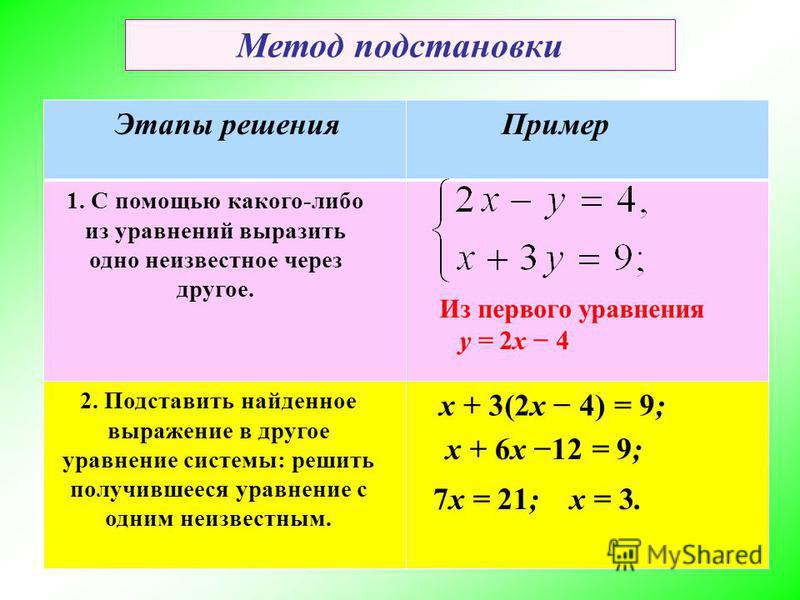 В ) Алгоритм  (на примере)   решения системы  методом  сложения:Например, дана система уравнений:  Уравняем коэффициенты  либо при х , либо при у  (какие  удобнее; в данном случае удобнее при  у )  ,  домножив  первое уравнение на 2,              2)  получим систему:	 ______________________  Сдожим   эти    два  уравнения  почленно,   получим :      8х  =36 , откуда  х =            х =4.                                     Далее, вместо  х   в  любое     из первоначальных  уравнений системы подставим число 4,  и  найдём  у: х+у=11,4+у=11,у=11-4,у=7Запишем ответ в виде пары чисел.Ответ: (4; 7)10) Памятка:   для удобства уравнение  системы можно умножать  на отрицательное число, а дальше решать по алгоритму.   (Причём, можно  из одного уравнения  вычитать другое  почленно)Г) Для лучшего повторения  темы, посмотрите  видеоурок:https://yandex.ru/video/preview/?filmId=14040774077118418728&text=знайка+видеоурок+системы+способом+способом+сложения 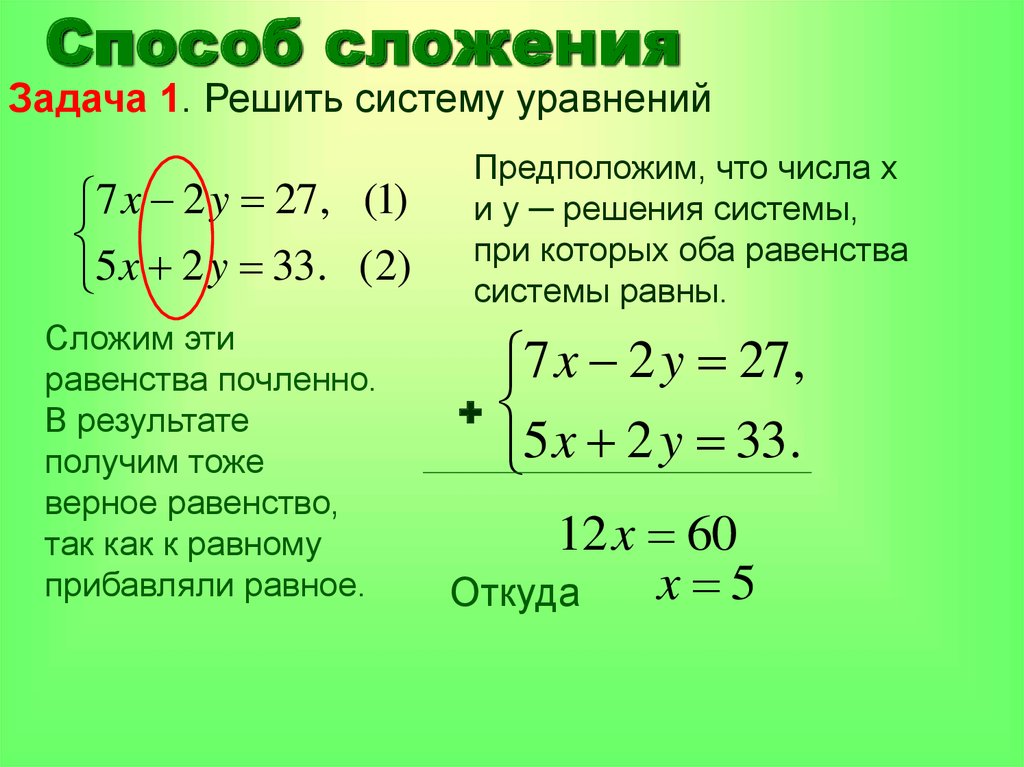 Урок-2- изучение новогоТема: «Решение задач систем с помощью систем»Для лучшего восприятия темы по ссылке  посмотрите видеоурок:https://yandex.ru/video/preview/?filmId=6774527212793942245&text=знайка%20решение%20задач%20с%20помощью%20систем%207%20класс%20видеоурок&path=wizard&parent-reqid=1589014264062546-1010929040319585139200121-production-app-host-man-web-yp-71&redircnt=1589014825.1 Запомните алгоритм решения задач с помощью систем уравнений.Прочитай  п-45 стр 219-220 учебникаРеши задачу. В фермерском хозяйстве под гречиху  и просо  отведено 19 га, причём гречиха  занимает на  5 га  больше, чем просо. Сколько  гектаров отведено под каждую их этих культур?Урок-3.Проверочная работа      (на оценку).  В Зоопарке г. Екатеринбурга, живет много разных животных. Среди них есть медведи – бурые и белые. Известно, что всего в зоопарке живет 9 медведей, а бурых на 5 медведей больше, чем белых. Сколько белых и бурых медведей живет в зоопарке г. Екатеринбурга?2. Геометрия.Урок 1  Итоговое повторение темы:  «Параллельные прямые»Повторите теорию по видео. https://yandex.ru/video/preview/?filmId=11083523498086953185&text=Параллельные%20прямые%207%20кл%20видеоурок&path=wizard&parent-reqid=1589021372041269-1523397348374171084700299-production-app-host-vla-web-yp-168&redircnt=1589021405.1 Повторите теорию  по учебнику стр 52-63 , глава-3Урок 2   Проверочная работа.Решить задачи на  повторение    (на оценку)Один из углов,  образованных при пересечении  двух параллельных прямых секущей равен  57 градусов. Покажи  на  чертеже остальные углы, обозначив их цифрами. (найди величину каждого угла и  запиши их названия )2) В равнобедренном треугольнике  внешний угол  при вершине 40 градусов. Найти углы данного треугольника.Внеурочная деятельность.Решаем, ….кто сможет:  № 316